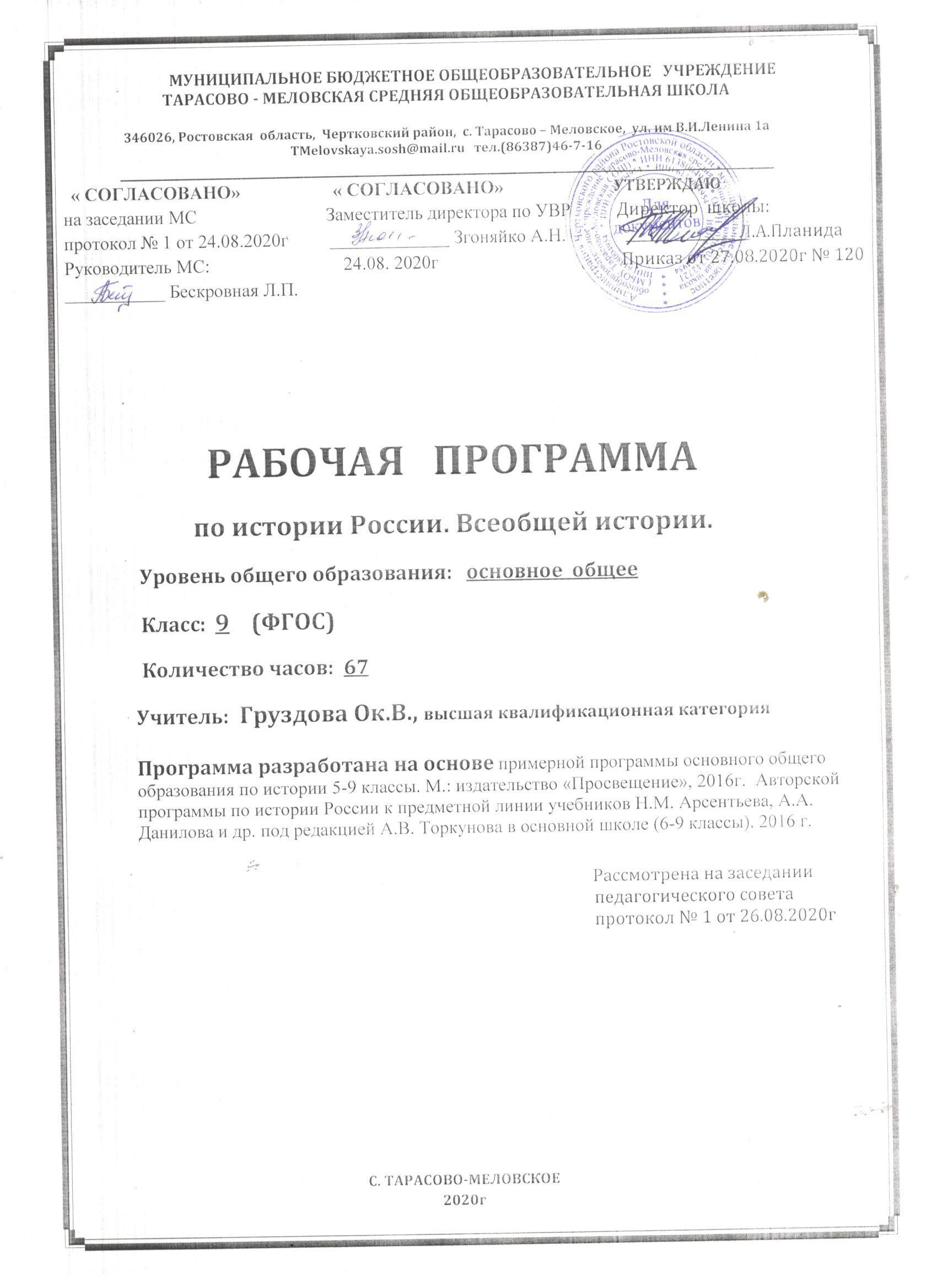 Пояснительная записка.Данная рабочая программа составлена  в соответствии с :требованиями федерального  государственного образовательного стандарта основного общего образования (приказ Минобразования России №1897 от 17.12.2010 г. с изменениями от 31.12.2015 г. № 1577)примерной программой основного общего образования по истории 5-9 классы. – М.: издательство «Просвещение», 2016. – 94с. – (Стандарты второго поколения); Авторской программой  по истории России к предметной линии учебников Н.М. Арсентьева, А.А. Данилова и др. под редакцией А.В. Торкунова в основной школе (6-9 классы). 2016 госновной образовательной программой  основного общего образования МБОУ Тарасово – Меловской СОШ  (Приказ от 27.08.2020 г.  № 120). календарным учебным графиком МБОУ Тарасово – Меловской СОШ  на 2020-2021 учебный год (Приказ от 27.08.2020 г.  № 120).учебным планом МБОУ Тарасово – Меловской СОШ  на 2020-2021 учебный год (Приказ   от 27.08.2020 г.  №120);приказом Минобрнауки России от 28.12.2018 № 345 «Об утверждении федерального перечня учебников, рекомендуемых к использованию при реализации имеющих государственную аккредитацию образовательных программ начального общего, основного общего, среднего общего образования»;положением о рабочей программе  (Приказ  от 29.08.2017г №130)  На основании:Статья 12. Образовательные программы Федерального закона об образовании Утвержден 29 декабря 2012 года N 273-ФЗ Статья 28.  Компетенция , права ,обязанности  и ответственность образовательного учреждения Федерального закона об образовании Утвержден 29 декабря 2012 года N 273-ФЗп. 4.4 Устава школы ( Постановление Администрации Чертковского района Ростовской области от14.09.2015 №724 )ЦЕЛИ И ЗАДАЧИ КУРСА:воспитание патриотизма, уважения к истории и традициям нашей Родины, к правам и свободам человека, демократическим принципам общественной жизни;освоение знаний о важнейших событиях, процессах отечественной и всемирной истории в их взаимосвязи и хронологической последовательности;овладение элементарными методами исторического познания, умениями работать с различными источниками исторической информации;формирование ценностных ориентаций в ходе ознакомления с исторически сложившимися культурными, религиозными, этнонациональными традициями;применение знаний и представлений об исторически сложившихся системах социальных норм и ценностей для жизни в поликультурном , полиэтничном и многоконфессиональном обществе, участия в межкультурном взаимодействии, толерантного отношения к представителям других народов и стран.Учебно-методический комплект.- А.Я. Юдовская.  История нового времени  9 класс. М. «Просвещение» 2020г. - А.Я. Юдовская . История нового времени  9 класс.. Методическое пособие.  М. «Просвещение» 2020г. - Н.М. Арсентьев  История России 9 класс в 2-х частях. М. «Просвещение». 2019 г.-Н.М. Арсентьев  История России 9 класс. Методическое пособие.  М. «Просвещение». 2019 г.Место учебного предмета.                                                                                                                                                               В федеральном базисном учебном плане  на учебный предмет история России. Всеобщая история   в 9 классе     отводится __2_ часа в неделю. Календарный  учебный график МБОУ Тарасово - Меловской СОШ  на 2020 -2021 учебный год предусматривает 34 учебных недель в 9 классе. В соответствии с ФГОС и учебным планом ОУ на 2020-2021 уч. год  для основного  общего образования  на учебный предмет   история_ в __9_ классе отводится  _2_ часа в неделю, т.е._68__ часов  в год. Предмет «история» в 9 – ом классе включает два курса: история нового времени – 28  часов и истории России – 42 часа. Предполагается последовательное изучение двух курсов.Данная рабочая программа  является гибкой и позволяет вносить изменения в ходе реализации в соответствии со сложившейся ситуацией:- дополнительные дни отдыха, связанные с государственными праздниками (календарный учебный график (приказ  от 27.08.20 г. № 120);- прохождение курсов повышения квалификации (на основании приказа РОО);-отмена  учебных занятий по погодным условиям (на основании приказа РОО);- по болезни учителя;- участие в ВПР;- в условиях карантина на дистанционном обучении;- и другими;Так как, 23.02 является официальным праздничным  нерабочим днем  в РФ, то  данная рабочая программа рассчитана на 67 часов, будет выполнена и освоена обучающимися в полном объеме за счет уплотнения  учебного материала.Планируемые результаты освоения истории России. Всеобщей истории в 9 классе.Личностные результаты:осознание своей идентичности как гражданина страны, члена семьи, этнической и религиозной группы, локальной и региональной общности;освоение гуманистических традиций и ценностей современного общества, уважение прав и свобод человека;осмысление социально-нравственного опыта предшествующих поколений, способность к определению своей позиции и ответственному поведению в современном обществе;понимание культурного многообразия, уважение к культуре своего и других народов, толерантность;освоение национальных ценностей, традиций, культуры, знаний о народах и этнических группах России (на примере историко-культурных традиций, сформировавшихся на территории России в XIX в.);уважение к другим народам России и мира и принятие их, межэтническая толерантность, готовность к равноправному сотрудничеству;эмоционально положительное принятие своей этнической идентичности;уважение к истории, культурным и историческим памятникам;гражданский патриотизм, любовь к Родине, чувство гордости за свою страну, её достижения во всех сферах общественной жизни в изучаемый период;устойчивый познавательный интерес к прошлому своей Родины.Метапредметные результаты:способность сознательно организовывать и регулировать свою деятельность – учебную, общественную и др.;владение умениями работать с учебной и внешкольной информацией (анализировать и обобщать факты, составлять простой и развернутый план, тезисы, конспект, формулировать и обосновывать выводы и т.д.), использовать современные источники информации, в том числе материалы на электронных носителях;способность решать творческие задачи, представлять результаты своей деятельности в различных формах (сообщение, эссе, презентация, реферат и др.);готовность к сотрудничеству с соучениками, коллективной работе, освоение основ межкультурного взаимодействия в школе и социальном окружении и др.Предметные результаты:способность сознательно организовывать и регулировать свою деятельность – учебную, общественную и др.;владение умениями работать с учебной и внешкольной информацией (анализировать и обобщать факты, составлять простой и развернутый план, тезисы, конспект, формулировать и обосновывать выводы и т.д.), использовать современные источники информации, в том числе материалы на электронных носителях;способность решать творческие задачи, представлять результаты своей деятельности в различных формах (сообщение, эссе, презентация, реферат и др.);готовность к сотрудничеству с соучениками, коллективной работе, освоение основ межкультурного взаимодействия в школе и социальном окружении и др.;представление о территории России и её границах, об их изменениях на протяжении XIX в.;знание истории и географии края, его достижений и культурных традиций в изучаемый период;представление о социально-политическом устройстве Российской империи в XIX в.;анализ информации, содержащейся в исторических источниках изучаемого периода (законодательные акты, конституционные проекты, документы декабристских обществ, частная переписка, мемуарная литература и т. п.);анализ и историческая оценка действий исторических личностей и принимаемых ими решений (императоры — Александр I, Николай I, Александр II, Александр III, Николай II; государственные деятели — М. М. Сперанский, А. А. Аракчеев, Н. А. и Д. А. Милютины, К. П. Победоносцев и др.; общественные деятели — К. С. Аксаков, П. Я. Чаадаев, А. С. Хомяков и др.; представители оппозиционного движения — П. И. Пестель, М. П. Буташевич-Петрашевский, А. И. Желябов и др.), влияния их деятельности на развитие российского государства.Выпускник научится:локализовать во времени хронологические рамки и рубежные события новейшей эпохи, характеризовать основные этапы отечественной и всеобщей истории XIX— начала XX в.; соотносить хронологию истории России и всеобщей истории в Новое время;применять знание фактов для характеристики эпохи нового времени, её процессов, явлений, ключевых событий;использовать историческую карту как источник информации о территории России и других государств в XIX— начала XX ., значительных социально-экономических процессах и изменениях на политической карте мира в XIX— начала XX в. , местах крупнейших событий и др.;анализировать информацию из исторических источников — текстов, материальных и художественных памятников данной  эпохи;представлять в различных формах описания, рассказа: а) условия и образ жизни людей различного социального положения в России и других странах в XIX— начала XX в.; б) ключевые события эпохи и их участников; в) памятники материальной и художественной культуры;систематизировать исторический материал, содержащийся в учебной и дополнительной литературе;раскрывать характерные, существенные черты экономического и социального развития России и других стран, политических режимов, международных отношений, развития культуры в XIX— начала XXв.;объяснять причины и следствия наиболее значительных событий XIX— начала XXв. в России и других странах (реформы и революции, войны, образование новых государств и др.);сопоставлять социально-экономическое и политическое развитие отдельных стран (опыт модернизации, реформы и революции и др.), сравнивать исторические ситуации и события;давать оценку событиям и личностям отечественной и всеобщей истории XIX— начала XX в.Выпускник получит возможность научиться:используя историческую карту, характеризовать социально-экономическое и политическое развитие России, других государств в XIX— начала XX в.;применять элементы источниковедческого анализа при работе с историческими материалами (определение принадлежности и достоверности источника, позиций автора и др.);осуществлять поиск исторической информации в учебной и дополнительной литературе, электронных материалах, систематизировать и представлять её в виде рефератов, презентаций и др.;проводить работу по поиску и оформлению материалов истории своей семьи, края в XIX— начала XX в.Содержание учебного предмета.Всеобщая история  28 ч.РАЗДЕЛ 1. Начало индустриальной эпохи. (7часов)Завершение промышленного переворота. Индустриализация. Монополистический капитализм. Технический прогресс в промышленности и сельском хозяйстве. Развитие транспорта и средств связи. Миграция из Старого в Новый Свет. Положение основных социальных групп. Расширение спектра общественных движений. Рабочее движение и профсоюзы. Образование социалистических партий; идеологи и руководители социалистического движения.Научные открытия и технические изобретения. Распространение образования. Секуляризация и демократизация культуры. Изменения в условиях жизни людей. Стили художественной культуры: классицизм, романтизм, реализм, импрессионизм. Театр. Рождение кинематографа. Деятели культуры: жизнь и творчество.  Развитие индустриального общества. Промышленный переворот, его особенности в странах Европы и США. Изменения в социальной структуре общества. Распространение социалистических идей; социалисты-утописты. Выступления рабочих. Политическое развитие европейских стран в 1815—1849 гг.: социальные и национальные движения, реформы и революции. Оформление консервативных, либеральных, радикальных политических течений и партий; возникновение марксизма.РАЗДЕЛ 2. Страны Европы и США в первой половине XIX в. (7 часов)Наполеоновская эпоха, консульство, Третья антифранцузская коалиция, Битва народов, итоги правления Наполеона I; от Реставрации к республике во Франции, Хартия, события и итоги февральской революции 1848 года, Учредительное собрание; Великобритания в Викторианскую эпоху: «мастерская мира», рабочее движение, внутренняя и внешняя политика, расширение колониальной империи. Образование единого государства в Италии; К. Кавур, Дж. Гарибальди. Объединение германских государств, провозглашение Германской империи; О. Бисмарк. Габсбургская монархия: австро-венгерский дуализм.РАЗДЕЛ 3. Азия, Африка и Латинская Америка в  XIX – начале XX. (3 часа).Османская империя: традиционные устои и попытки проведения реформ. Индия: распад державы Великих Моголов, установление британского колониального господства, освободительные восстания. Китай: империя Цин, «закрытие» страны, «опиумные войны», движение тайпинов. Япония: внутренняя и внешняя политика сегуната Токугава, преобразования эпохи Мэйдзи. Латинская Америка в   XIX – начале XX в.: время перемен. Ход национально-освободительной борьбы народов Латинской Америки против колониального гнета Испании. Итоги и значение освободительных войн в Латинской Америке в первой половине XIX в. Особенности экономического и политического развития стран Латинской Америки в XIX в.Освободительная борьба: задачи, участники, формы выступлений. П. Д. Туссен-Лувертюр, С. Боливар. Провозглашение независимых государств.РАЗДЕЛ 4. Страны Европы и США во второй половине XIX – начале  XX в. (7 часов).Соединенные Штаты Америки во второй половине ХIХ в.: экономика, социальные отношения, политическая жизнь. Север и Юг. Гражданская война (1861—1865). А. Линкольн. Колониальное общество.Внешнеполитические интересы великих держав и политика союзов в Европе. Восточный вопрос. Колониальные захваты и колониальные империи.Старые и новые лидеры индустриального мира. Активизация борьбы за передел мира. Формирование военно-политических блоков великих держав.История России    40 часовРАЗДЕЛ 5. Россия в эпоху правления Александра I. (10 часов)Европа на рубеже XVIII—XIX вв. Революция во Франции, империя Наполеона I и изменение расстановки сил в Европе. Революции в Европе и Россия.Россия на рубеже XVIII—XIX вв.: территория, население, сословия, политический и экономический строй.Император Александр I. Конституционные проекты и планы политических реформ. Реформы М. М. Сперанского и их значение. Реформа народного просвещения и её роль в программе преобразований. Экономические преобразования начала XIX в. и их значение.Международное положение России. Основные цели и направления внешней политики. Георгиевский трактат и расширение российского присутствия на Кавказе. Вхождение Абхазии в состав России. Война со Швецией и включение Финляндии в состав Российской империи. Эволюция российско-французских отношений. Тильзитский мир.Отечественная война 1812 г.: причины, основное содержание, герои. Сущность и историческое значение войны. Подъём патриотизма и гражданского самосознания в российском обществе. Вклад народов России в победу. Становление индустриального общества в Западной Европе. Развитие промышленности и торговли в России. Проекты аграрных реформ.Социальный строй и общественные движения. Дворянская корпорация и дворянская этика. Идея служения как основа дворянской идентичности. Первые тайные общества, их программы. Власть и общественные движения. Восстание декабристов и его значение.Национальный вопрос в Европе и России. Политика российского правительства в Финляндии, Польше, на Украине, Кавказе. Конституция Финляндии 1809 г. и Польская конституция 1815 г. — первые конституции на территории Российской империи. Еврейское население России. Начало Кавказской войны.Венская система международных отношений и усиление роли России в международных делах. Россия — великая мировая держава.РАЗДЕЛ 6. Правление Николая I. (8 часов)Император Николай I. Сочетание реформаторских и консервативных начал во внутренней политике Николая I и их проявления.Формирование индустриального общества, динамика промышленной революции, индустриализация в странах Западной Европы. Начало и особенности промышленного переворота в России. Противоречия хозяйственного развития.Изменения в социальной структуре российского общества. Особенности социальных движений в России в условиях начавшегося промышленного переворота.Общественная мысль и общественные движения. Россия и Запад как центральная тема общественных дискуссий. Особенности общественного движения 30—50-х гг. XIX в.Национальный вопрос в Европе, его особенности в России. Национальная политика Николая I. Польское восстание 1830—1831 гг. Положение кавказских народов, движение Шамиля. Положение евреев в Российской империи.Религиозная политика Николая I. Положение Русской православной церкви. Диалог власти с католиками, мусульманами, буддистами.Россия и революции в Европе. Политика панславизма. Причины англо-русских противоречий. Восточный вопрос. Крымская война и её итоги. Парижский мир и конец венской системы международных отношений. Развитие образования. Научные открытия и развитие национальных научных школ. Русские первооткрыватели и путешественники. Кругосветные экспедиции. Открытие Антарктиды. Русское географическое общество. Особенности и основные стили в художественной культуре (романтизм, классицизм, реализм). Культура народов Российской империи. Взаимное обогащение культур. Российская культура как часть европейской культуры. Динамика повседневной жизни сословий.РАЗДЕЛ 7. Россия в правление Александра II. (7 часов)Европейская индустриализация во второй половине XIX в. Технический прогресс в промышленности и сельском хозяйстве ведущих стран. Новые источники энергии, виды транспорта и средства связи. Перемены в быту.Император Александр II и основные направления его внутренней политики.Отмена крепостного права, историческое значение реформы.Социально-экономические последствия Крестьянской реформы 1861 г. Перестройка сельскохозяйственного и промышленного производства. Реорганизация финансово-кредитной системы. Железнодорожное строительство. Завершение промышленного переворота, его последствия. Начало индустриализации и урбанизации. Формирование буржуазии. Рост пролетариата. Нарастание социальных противоречий.Политические реформы 1860—1870-х гг. Начало социальной и правовой модернизации. Становление общественного самоуправления. Судебная реформа и развитие правового сознания. Движение к правовому государству.Особенности развития общественной мысли и общественных движений в 1860—1890-е гг. Первые рабочие организации. Нарастание революционных настроений. Зарождение народничества. Рабочее, студенческое, женское движение. Либеральное и консервативное движения.Национальный вопрос, национальные войны в Европе и колониальная экспансия европейских держав в 1850— 1860-е гг. Рост национальных движений в Европе и мире. Нарастание антиколониальной борьбы. Народы Российской империи во второй половине XIX в. Завершение территориального роста Российской империи.Национальная политика самодержавия. Польское восстание 1863—1864 гг. Окончание Кавказской войны. Расширение автономии Финляндии. Народы Поволжья. Особенности конфессиональной политики.Основные направления и задачи внешней политики в период правления Александра II. Европейская политика России. Присоединение Средней Азии. Дальневосточная политика. Отношения с США, продажа Аляски.РАЗДЕЛ 8. Россия в правление Александра III.  Социально-экономическое развитие страны в конце XIX  -  начале XX в. (9 часов)Император Александр III и основные направления его внутренней политики. Попытки решения крестьянского вопроса. Начало рабочего законодательства. Усиление борьбы с политическим радикализмом. Политика в области просвещения и печати. Укрепление позиций дворянства. Ограничение местного самоуправления.Особенности экономического развития страны в 1880— 1890-е гг.Положение основных слоёв российского общества в конце XIX в. Развитие крестьянской общины в пореформенный период.Общественное движение в 1880—1890-е гг. Народничество и его эволюция. Распространение марксизма.Национальная и религиозная политика Александра III. Идеология консервативного национализма.Новое соотношение политических сил в Европе. Приоритеты и основные направления внешней политики Александра III. Ослабление российского влияния на Балканах. Сближение России и Франции. Азиатская политика России.Подъём российской демократической культуры. Развитие системы образования и просвещения во второй половине XIX в. Школьная реформа. Естественные и общественные науки. Успехи фундаментальных естественных и прикладных наук. Географы и путешественники. Историческая наука. Критический реализм в литературе. Развитие российской журналистики. Революционно-демократическая литература. Русское искусство. Передвижники. Общественно-политическое значение деятельности передвижников. «Могучая кучка», значение творчества русских композиторов для развития русской и зарубежной музыки. Русская опера. Успехи музыкального образования. Русский драматический театр и его значение в развитии культуры и общественной жизни.Взаимодействие национальных культур народов России. Роль русской культуры в развитии мировой культуры. Изменения в быту: новые черты в жизни города и деревни. Рост населения. Урбанизация. Изменение облика городов. Развитие связи и городского транспорта. Жизнь и быт городских «верхов». Жизнь и быт городских окраин. Досуг горожан. Изменения в деревенской жизни. Вклад культуры народов России в развитие мировой культуры Нового времени. Человек индустриального общества.РАЗДЕЛ 9. Кризис  империи в начале XX в. (8 часов)     Мир на рубеже XIX—XX вв. Начало второй промышленной революции. Неравномерность экономического развития. Монополистический капитализм. Идеология и политика империализма. Завершение территориального раздела мира. Начало борьбы за передел мира. Нарастание противоречий между ведущими странами. Социальный реформизм начала ХХ в.Место и роль России в мире. Территория и население Российской империи. Особенности процесса модернизации в России начала XX в. Урбанизация.Политическая система Российской империи начала ХХ в. и необходимость её реформирования. Император Николай II. Борьба в высших эшелонах власти по вопросу политических преобразований. Национальная и конфессиональная политика.Экономическое развитие России в начале XX в. и его особенности. Роль государства в экономике. Место и роль иностранного капитала. Специфика российского монополистического капитализма. Государственно-монополистический капитализм. Сельская община. Аграрное перенаселение.Особенности социальной структуры российского общества начала XX в. Аграрный и рабочий вопросы, попытки их решения.Общественно-политические движения в начале XX в. Предпосылки формирования и особенности генезиса политических партий в России. Этнокультурный облик империи. Народы России в начале ХХ в. Многообразие политических форм объединения народов. Губернии, области, генерал-губернаторства, наместничества и комитеты. Привислинский край. Великое княжество Финляндское. Государства-вассалы: Бухарское и Хивинское ханства. Русские в имперском сознании. Поляки, евреи, армяне, татары и другие народы Волго-Ура- лья, кавказские народы, народы Средней Азии, Сибири и Дальнего Востока.Русская православная церковь на рубеже XIX—XX вв. Этническое многообразие внутри православия. «Иносла- вие», «иноверие» и традиционные верования.Международное положение и внешнеполитические приоритеты России на рубеже XIX—XX вв. Международная конференция в Гааге. «Большая азиатская программа» русского правительства. Втягивание России в дальневосточный конфликт. Русско-японская война 1904—1905 гг., её итоги и влияние на внутриполитическую ситуацию в стране.Революция 1905—1907 гг. Народы России в 1905— 1907 гг. Российское общество и проблема национальных окраин. Закон о веротерпимости.Политические реформы 1905—1906 гг. «Основные законы Российской империи». Система думской монархии. Классификация политических партий.Реформы П. А. Столыпина и их значение. Общественное и политическое развитие России в 1912— 1914 гг. Свёртывание курса на политическое и социальное реформаторство. Национальные политические партии и их программы. Национальная политика властей.Внешняя политика России после Русско-японской войны. Место и роль России в Антанте. Нарастание российско-германских противоречий.Духовное состояние российского общества в начале XX в. Основные тенденции развития русской культуры и культуры народов империи в начале XX в. Развитие науки. Русская философия: поиски общественного идеала. Литература: традиции реализма и новые направления. Декаданс. Символизм. Футуризм. Акмеизм. Изобразительное искусство. Русский авангард. Архитектура. Скульптура. Драматический театр: традиции и новаторство. Музыка и исполнительское искусство. Русский балет. Русская культура в Европе. «Русские сезоны за границей» С. П. Дягилева. Рождение отечественного кинематографа. Культура народов России. Повседневная жизнь в городе и деревне в начале ХХ в.Тематическое планирование по истории России. Всеобщей истории 9 класс.Календарно-тематическое планирование поистории России и Всеобщей истории в 9 классеСистема оценки достижения планируемых результатов.Формы контроля: устный ответ на уроке, анализ иллюстрации, работа с картой, работа с текстом, тестовая работа,  проект,  понятийный диктант, составление таблиц, подготовка реферата, эссе, сообщения,   познавательные задания, проверка домашнего задания по вопросам. Критерии оценки знаний обучающихся: по истории          Устный, письменный ответОтметка «5» выставляется в том случае, если обучающийся в полном объеме выполняет предъявленные задания и демонстрирует следующие знания и умения:• осуществляет поиск информации, представленной в различных знаковых системах;• логично, развернуто отвечает  как на устный вопрос, так и на вопросы по историческому источнику;• соотносит исторические события, процессы с определенным периодом истории России и всеобщей истории, определяет их место в историческом развитии страны и мира;• анализирует, сравнивает, обобщает факты прошлого и современности, руководствуясь принципом историзма;• даёт оценку историческим событиям и явлениям, деятельности исторических личностей (значение, уроки, вклад в мировую историю, соответствие критериям нравственности);• сопоставляет различные точки зрения на исторические события, обосновывать свое мнение;• применяет исторические знания при анализе различных проблем современного общества;• толкует  содержание основных терминов исторической и общественно-политической лексики;• демонстрирует знание основных дат отечественной истории;• составляет краткий (тезисный) план предлагаемого к изучению материала;• оформляет контурную карту в соответствии с полнотой требований заданий (легенды);• читает карту, ориентируясь в историческом пространстве и времени;• преобразовывает  текстовую информацию в иную (график, диаграмма, таблица);Отметка «4» выставляется в том случае, если обучающийся: • показывает предъявляемые требования, как и к ответу на «отлично», но при ответе допускает неточности, не искажающие общего исторического смысла;• демонстрирует знание причинно-следственных связей, основных дат;• дает определения прозвучавшим при ответе понятиям;• не достаточно полно и уверенно владеет хотя бы 1-2 требуемыми практическими умениями при работе с исторической картой и историческим источником.Отметка «3» выставляется в том случае, если обучающийся:• демонстрирует общие представления об историческом процессе;• путается в датах, допускает неточности в определении понятий;• показывает верное понимание отдельных элементов исторического содержания на основе частичного использования необходимых умений;• отсутствует логически построенный и продуманный ответ;• не умеет сопоставлять исторические события в России с событиями всеобщей истории;• не показывает знание различных точек зрения, существующих по проблеме;Отметка «2» выставляется в том случае, если обучающийся не продемонстрировал никаких знаний либо отказался отвечать.Требования к оценке:оценка должна быть объективной и справедливой, ясной и понятной для обучаемого,оценка должна выполнять стимулирующую функцию, оценка должна быть всесторонней.Критерии оценки тестового задания:90-100% - отлично «5»; 70-89% - хорошо «4» 50-69% - удовлетворительно «3»;    менее 50% - неудовлетворительно «2»   Нормы оценок работы с историческим источникомОтметка «5» выставляется в том случае, если обучающийся:• установил тип источника и время (дату) его появления;извлек из источника историческую информацию, на основе которой сформулировал и раскрыл поднятую в тексте проблему;• сопоставил факты нескольких исторических источников;• применил контекстные знания и базовые знания смежных предметных областей (география, искусство и т.д.)для объяснения содержания исторического источника;• дал теоретическое обоснование информации источника и прокомментировал ее с использованием научной терминологии;• привел собственную точку зрения на рассматриваемую проблему;• аргументировал свою позицию с опорой на исторические факты и собственный жизненный опыт.Отметка «4» выставляется в том случае, если обучающийся:• определил тип источника и историческую эпоху его появления;• извлек из источника историческую информацию, на основе которой обозначил и пояснил поднятую в тексте проблему;• сопоставил факты нескольких исторических источников;• применил контекстные знания для объяснения содержания исторического источника;• прокомментировал информацию источника с использованием научной терминологии;• привел собственную точку зрения на рассматриваемую проблему, но затруднился с аргументацией свою позиции.Отметка «3» выставляется в том случае, если  обучающийся:• не узнал тип источника, но указал примерное время его появления;• на основе информации источника увидел проблему, но не смог ее сформулировать;• попытался раскрыть проблему, пользуясь общими рассуждениями при слабой опоре на информацию источника;• не сформулировал собственную точку зрения (позицию, отношение) при ответе на вопросы и задания к тексту источника.Отметка «2»выставляется в том случае, если обучающийся:• не указал тип источника, но сделал попытку ответить на поставленные вопросы;• не увидел проблему и не смог ее сформулировать;• пересказал текст источника без его комментирования;• или дал ответ не в контексте задания.·      Нормы оценок работы с исторической картойОтметка «5» выставляется в том случае, если обучающийся:• читает легенду карты;• правильно описывает расположение стран (государств), используя соответствующую терминологию;• раскрывает сущность исторических процессов и явлений (войн, революций и пр.), пользуясь языком карты;• правильно и в полном объеме выполняет задания по контурной карте.Отметка «4» выставляется в том случае, если обучающийся:• допускает неточности при чтении легенды карты;• описывает расположение стран (государств), искажая или не в полном объеме используя картографические термины;• затрудняется в применении карты при анализе сущности исторических процессов и явлений;• не в полном объеме выполняет задания по контурной карте.Отметка «3» выставляется в том случае, если обучающийся:• допускает ошибки при чтении легенды карты, искажающие смысл исторической информации;• не соотносит историческую информацию с картой;• не может обозначить изучаемые исторические объекты (явления) на контурной карте.Отметка «2» выставляется в том случае, если учащийся или экзаменующийся• не умеет читать легенду карты;• не распознает историческую информацию, представленную на карте;• отказался работать с контурной картой.Критерии  оценивания решения    познавательных и практических задач.В зависимости от содержащегося в вопросе предписания могут быть востребованы следующие умения:
анализировать информацию о социальных объектах, устанавливать соответствие между существенными чертами и признаками конкретных социальных явлений и обществоведческими понятиями;
осуществлять поиск социальной информации, представленной в различных знаковых системах (тест, диаграмма и т. п.);
извлекать из неадаптированных оригинальных текстов знания по заданным темам;
различать в социальной информации факты и мнения, выводы и аргументы;
применять социально-экономические и гуманитарные знания для решения познавательных задач по актуальным социальным проблемам, доказывать надежность предлагаемого решения;
предвидеть последствия определенных социальных действий.
 Оценка «5» ставится при получении требуемого ответа на основе грамотного применения соответствующих умений и теоретических знаний.Оценка «4» ставится, если допущены незначительные ошибки. Оценка «3» ставится, если задание выполняется с помощью наводящих вопросов Критерии оценивания письменного ответаПри оценке письменного ответа необходимо выделить следующие элементы:1. Представление собственной точки зрения (позиции, отношения) при раскрытии проблемы.2.  Раскрытие проблемы на теоретическом уровне (в связях и с обоснованиями) или без использования обществоведческих понятий в контексте ответа.3. Аргументация своей позиции с опорой на факты общественной жизни или собственный опыт.Оценка «5» ставится, если представлена собственная точка зрения (позиция, отношение) при раскрытии проблемы. Проблема раскрыта на теоретическом уровне, в связях и с обоснованиями, с корректным использованием исторических терминов и понятий в контексте ответа. Дана аргументация своего мнения с опорой на факты.Оценка «4» ставится, если представлена собственная точка зрения (позиция, отношение) при раскрытии проблемы. Проблема раскрыта с корректным использованием исторических терминов и понятий в контексте ответа (теоретические связи и обоснования не присутствуют или явно не прослеживаются). Дана аргументация своего мнения с опорой на факты.Оценка «3» ставится, если представлена собственная точка зрения (позиция, отношение) при раскрытии проблемы. Проблема раскрыта при формальном использовании исторических терминов. Дана аргументация своего мнения с опорой на факты общественной жизни или личный социальный опыт.Оценка «2» ставится, если представлена собственная позиция по поднятой проблеме на бытовом уровне без аргументации.Критерии оценивания исторических диктантов.Критерии оценивания сочинений (эссе).При оценивании  данного вида работы необходимо выделить следующие элементы:Представление собственной точки зрения (позиции, отношения) при раскрытии проблемы.Раскрытие проблемы на теоретическом уровне (в связях и с обоснованиями) или без использования обществоведческих понятий в контексте ответа.Аргументация своей позиции с опорой на факты общественной жизни или собственный опыт. Отметка «5» ставится, если представлена собственная точка зрения (позиция ,отношение) при раскрытии проблемы. Проблема раскрыта на теоретическом уровне, в связях и с обоснованиями, с корректным использованием исторических терминов и понятий в контексте ответа. Дана аргументация своего мнения с опорой на факты.Отметка «4» ставится, если представлена собственная точка зрения (позиция, отношение) при раскрытии проблемы. Проблема раскрыта с корректным использованием исторических терминов и понятий в контексте ответа (теоретические связи и обоснования не присутствуют или явно не прослеживаются). Дана аргументация своего мнения с опорой на факты.Отметка «3» ставится, если представлена собственная точка зрения (позиция, отношение) при раскрытии проблемы, но проблема раскрыта при формальном использовании исторических терминов. Дана аргументация своего мнения с опорой на факты общественной жизни или личный социальный опыт.Отметка «2» ставится, если представлена собственная позиция по поднятой проблеме на бытовом уровне без аргументации.Критерии оценивания проекта.Высокий уровень - Отметка «5»Правильно поняты цель, задачи выполнения проекта.Соблюдена технология исполнения проекта, выдержаны соответствующие этапы.Проект оформлен в соответствии с требованиями.Проявлены творчество, инициатива.Предъявленный продукт деятельности отличается высоким качеством исполнения, соответствует заявленной теме.Повышенный уровень - Отметка «4»Правильно поняты цель, задачи выполнения проекта.Соблюдена технология исполнения проекта, этапы, но допущены незначительные ошибки, неточности в оформлении.Проявлено творчество.Предъявленный продукт деятельности отличается высоким качеством исполнения, соответствует заявленной теме.Базовый уровень - Отметка «3»Правильно поняты цель, задачи выполнения проекта.Соблюдена технология выполнения проекта, но имеются 1-2 ошибки в этапах или в оформлении.Самостоятельность проявлена на недостаточном уровне.Низкий уровень - Отметка «2»Проект не выполнен или не завершен.Работа с текстом (заполнение опорных таблиц и схем, письменный ответ на вопрос)Высокий уровень - Отметка «5»Задание выполнено на высоком уровне, отсутствуют ошибки. Работа выполнена в заданное время, самостоятельно, с соблюдением технологических требований и установок, качественно, творчески и эстетично.Повышенный уровень - Отметка «4»Задание выполнено на хорошем уровне, имеются 1 ошибка в содержании, или имеются незначительные ошибки в оформлении. Работа выполнена в заданное время, самостоятельно.Базовый уровень - Отметка «3»Задание выполнено на достаточном, минимальном уровне, имеются 2-3 ошибки в содержании или неграмотно оформлено. Работа выполнена с опозданием, но самостоятельно.Низкий уровень - Отметка «2»Задание не выполнено или не завершено самостоятельно учеником, при выполнении допущены большие отклонения от заданных требований и установок.Критерии оценивания сообщения обучающихся:Высокий уровень (Отметка «5») оценивается сообщение, соответствующее   критериямСоответствие содержания заявленной темеУмение логично и последовательно излагать материалы доклада.Свободное владение материалом, умение ответить на вопросы по теме сообщения.Свободное владение монологической литературной речью.Наличие презентации, схем, таблиц, иллюстраций и т.д.Повышенный уровень (Отметка «4») оценивается сообщение, удовлетворяющий тем же требованиям, что и для оценки «5», но допускает 1-2 ошибки, которые сам же исправляет, и 1-2 недочета в последовательности и языковом оформлении излагаемого.базовый уровень (Отметка «3») ставится, если обучающийся обнаруживает знание ипонимание основных положений темы сообщения, но: 1) излагает материал неполно и допускает неточности в изложении фактов; 2) не умеет достаточно глубоко и доказательно обосновывать свои суждения и привести свои примеры; 3) излагает материал непоследовательно, допускает ошибки в языковом оформлении излагаемого, не владеет монологической речью.Низкий уровень (Отметка «2»)ставится, если обучающийся обнаруживает незнание большей части излагаемого материала, допускает ошибки в формулировке определений и правил, искажающие их смысл, беспорядочно и неуверенно излагает материал.Формы дополнительного оценивания.Данные формы работы позволяют обучающийся получить более высокую отметку по предмету и не являются обязательными, потому оценивается только положительными отметками «5», «4», «3».Метод проектов – педагогическая технология, цель которой ориентирует не на интеграцию фактических знаний, а на их применение и приобретение новых знаний (порой и путем самообразования) для активного включения в освоение новых способов человеческой деятельности.	Творческие задания (проекты) оцениваются по следующим критериям:самостоятельность работы над проектом;обоснование выбора темы и ее актуальность;практическая значимость работы;оригинальность решения проблемы;артистизм и выразительность выступления;глубина и широта знаний по проблеме;компетентность докладчика (ответы на вопросы);использование наглядности и технических средств;грамотное использования терминологии;-эстетическое оформление работы с рисунками, фотографиями;презентация по выбранной теме, найденная в Интернете должна быть творчески переработана, дополнена обучающимся, иллюстрации и сочинения должны быть созданы самими детьми;успешная презентация перед одноклассниками.Виды проектов:учебно-познавательные (стенгазеты, публичные выступления с сообщениями, докладами, самостоятельно найденными справочными материалами и др.);сценарии постановок, внеклассных мероприятий, конкурсов и т.д.;иллюстрации к изученной теме;сочинения на изученную тему.Отметка зависит от количества набранных баллов:Требования к составлению проектов-кроссвордов и нормы их оценивания.Объём, количество слов (учитель заранее оговаривает необходимое количество слов) – до 2 баллов.Оформление – до 3 баллов.Аккуратность оформления – до 2 баллов.Умение презентовать – до 2 баллов.Задания (все определения, формулировки должны быть однотипны) – до 2 баллов.Информативная точность и достоверность фактов – до 2 баллов. Если кроссворд составлен с фактическими ошибками, то работа может не оцениваться.Орфографическая правильность – до 1 балла.Источники информации (с указанием сайтов, авторов, издательства и т.д.) – до 2 баллов.Ключи к кроссворду – до 1 балла.Нормы оценивания кроссвордов.17 – 15 баллов – оценка “отлично”13-15 баллов – оценка “хорошо”10-13 баллов – оценка “удовлетворительно” (минимальное количество баллов на отметку “3” позволяет решить кроссворд).Рефераты по специально заданным темам или по выбору обучающихся: в 5-11 классах.Отметка «5»:умение выбрать главное и конкретное;- работа полно, грамотно раскрывает тему (обучающийся использует исторические и обществоведческие термины, понятия, хорошо знает деятельность изучаемых личностей,разбирается в исторических событиях, умеет их анализировать, высказывает личное мнение по данной теме, аккуратно выполняет работу, создает рисунки – при необходимости).Отметка «4»:работа полно раскрывает тему, допущены небольшие неточности в формулировке исторических и обществоведческих понятий, терминов, обучающийся высказывает собственное мнение по данной теме.РазделОсновное содержание по темамХарактеристика основных видов  деятельности (на уровне учебных действий)Система оценкиРаздел 1.Начало индустриальной эпохи.(7 часов)Завершение промышленного переворота. Индустриализация. Монополистический капитализм. Технический прогресс в промышленности и сельском хозяйстве. Развитие транспорта и средств связи. Миграция из Старого в Новый Свет. Положение основных социальных групп. Расширение спектра общественных движений. Рабочее движение и профсоюзы. Образование социалистических партий; идеологи и руководители социалистического движения.Научные открытия и технические изобретения. Распространение образования. Секуляризация и демократизация культуры. Изменения в условиях жизни людей. Стили художественной культуры: классицизм, романтизм, реализм, импрессионизм. Театр. Рождение кинематографа. Деятели культуры: жизнь и творчество.  Развитие индустриального общества. Промышленный переворот, его особенности в странах Европы и США. Изменения в социальной структуре общества. Распространение социалистических идей; социалисты-утописты. Выступления рабочих. Политическое развитие европейских стран в 1815—1849 гг.: социальные и национальные движения, реформы и революции. Оформление консервативных, либеральных, радикальных политических течений и партий; возникновение марксизма.Раскрывают сущность, экономические и социальные последствия промышленного переворота. Объясняют значение понятий фабричное производство, индустриализация, пролетариат, радикализм, профсоюзы. Объясняют причины распространения социалистических идей, возникновения рабочего движения.Раскрывают значение понятий и терминов ампир, романтизм, реализм, импрессионизм, демократизация культуры.Называют важнейшие научные открытия и технические достижения XIX в., объясняют, в чем их значение для своего времени и последующего развития общества.Характеризуют основные стили и течения в художественной культуре XIX в., раскрывая их особенности на примерах конкретных произведений.Проводят поиск информации (в печатных изданиях и Интернете) для сообщений о значительных явлениях и представителях культуры XIX в.Высказывают и обосновывают оценочные суждения о явлениях культуры, творчестве отдельных художников Раскрывают значение понятий и терминов кодекс Наполеона, Наполеоновские войны, Священный союз.Объясняют значение понятий:  пролетариат, консерватизм, либерализм, социалисты-утописты, радикализм, профсоюзы. Объясняют причины распространения социалистических идей, возникновения рабочего движения.тестовая работаРаздел 2.Страны Европы и США в первой половине XIX в. (7 часов)Наполеоновская эпоха, консульство, Третья антифранцузская коалиция, Битва народов, итоги правления Наполеона I; от Реставрации к республике во Франции, Хартия, события и итоги февральской революции 1848 года, Учредительное собрание; Великобритания в Викторианскую эпоху: «мастерская мира», рабочее движение, внутренняя и внешняя политика, расширение колониальной империи. Образование единого государства в Италии; К. Кавур, Дж. Гарибальди. Объединение германских государств, провозглашение Германской империи; О. Бисмарк. Габсбургская монархия: австро-венгерский дуализм.Систематизируют информацию об экономическом развитии европейских стран в первой половине XIX в., выявляя общие тенденции.Высказывают суждения о том, что способствовало проведению реформ и расширению социального законодательства в странах Западной Европы в первой  половине XIX в.Сравнивают пути создания единых государств в Германии и Италии, выявляя особенности каждой из стран.Составляют характеристики известных исторических деятелей европейской истории рассматриваемого периода (привлекая наряду с информацией учебников материалы научно-популярных и справочных изданий).тестовая работаРаздел 3.Азия, Африка и Латинская Америка в XIX – начале XX в.(3 часа)Османская империя: традиционные устои и попытки проведения реформ. Индия: распад державы Великих Моголов, установление британского колониального господства, освободительные восстания. Китай: империя Цин, «закрытие» страны, «опиумные войны», движение тайпинов. Япония: внутренняя и внешняя политика сегуната Токугава, преобразования эпохи Мэйдзи. Латинская Америка в   XIX – начале XX в.: время перемен. Ход национально-освободительной борьбы народов Латинской Америки против колониального гнета Испании. Итоги и значение освободительных войн в Латинской Америке в первой половине XIX в. Особенности экономического и политического развития стран Латинской Америки в XIX в.Освободительная борьба: задачи, участники, формы выступлений. П. Д. Туссен-Лувертюр, С. Боливар. Провозглашение независимых государств.Раскрывают значение понятий и терминов Танзимат, «открытие» Китая и Японии, реформы Мэйдзи, Индийский национальный конгресс.Характеризуют внутреннее развитие и внешнюю политику отдельных стран Азии.Проводят сопоставительное рассмотрение опыта проведения реформ, модернизации в странах Азии.Характеризуют колониальный режим, установленный в странах Латинской Америки европейскими метрополиями.Называют крупнейшие события и руководителей борьбы народов Латинской Америки за независимость.Объясняют, благодаря чему произошло освобождение народов Латинской Америки от колониальной зависимости.тестовая работаРаздел 4.Страны Европы и США во второй половине XIX  - начале XXв.(7 часов)Соединенные Штаты Америки во второй половине ХIХ в.: экономика, социальные отношения, политическая жизнь. Север и Юг. Гражданская война (1861—1865). А. Линкольн.Колониальное общество.Внешнеполитические интересы великих держав и политика союзов в Европе. Восточный вопрос. Колониальные захваты и колониальные империи.Старые и новые лидеры индустриального мира. Активизация борьбы за передел мира. Формирование военно-политических блоков великих держав.Раскрывают значение понятий и терминов хунта, герилья, федерация.Раскрывают значение понятий и терминов коалиция, Венская система, восточный вопрос, пацифизм, колониальная империя, колониальный раздел мира. Объясняют, в чем заключались интересы великих держав в конфликтах и ключевых событиях международной жизни в XIX в. Раскрывают, что изменилось в международных отношениях в XIX в. по сравнению с предшествующим столетиемтестовая работаРаздел 5. Россия в эпоху правления Александра I.(10 часов)Проекты либеральных реформ Александра Внешние и внутренние факторы. Негласный комитет и «молодые друзья» императора. Реформы государственного управления. М.М. Сперанский. Эпоха 1812 года. Война России с Францией 1805-1807 гг. Тильзитский мир. Война со Швецией 1809 г. и присоединение Финляндии. Война с Турцией и Бухарестский мир 1812 г. Отечественная война 1812 г. – важнейшее событие российской и мировой истории XIX в.  Венский конгресс и его решения. Священный союз. Возрастание роли России после победы над Наполеоном и Венского конгресса. Либеральные и охранительные тенденции во внутренней политике. Польская конституция 1815 г. Военные поселения. Дворянская оппозиция самодержавию. Тайные организации: Союз спасения, Союз благоденствия, Северное и Южное общества. Восстание декабристов 14 декабря 1825 г.Характеризуют территорию и геополитическое положение Российской империи к началу XIX в. (используя историческую карту).Рассказывают о политическом строе Российской империи, развитии экономики, положении отдельных слоев населения.Называют характерные, существенные черты внутренней политики Александра I в начале XIX в. Объясняют значение понятий Негласный комитет, министерство, принцип разделения властей, Государственный совет, либеральные проекты, вольные хлебопашцы.Приводят и обосновывают оценку деятельности российских реформаторов начала XIX в. Дают оценку деятельности М. М. Сперанского. Характеризуют основные цели внешней политики России в начале XIX в. Объясняют причины участия России в антифранцузских коалициях. Рассказывают, используя историческую карту, об основных событиях войны 1812 г. Готовят сообщение об одном из участников Отечественной войны 1812 г. (по выбору).Объясняют, в чем заключались последствия Отечественной войны 1812 г. для российского общества. Раскрывают предпосылки и цели движения декабристов. Анализируют программные документы декабристов, сравнивают их основные положения, определяя общее и различия.Составляют биографическую справку, сообщение об участнике декабристского движения (по выбору), привлекая научно- популярную литературу. Излагают оценки движения декабристов. Определяют и аргументируют свое отношение к ним и оценку их деятельности.тестовая работаРаздел 6.Правление Николая I.. (5 часов)Реформаторские и консервативные тенденции в политике Николая I. Экономическая политика в условиях политической консервации. Государственная регламентация общественной жизни: централизация управления, политическая полиция, кодификация законов, цензура, попечительство об образовании. Крестьянский вопрос. Реформа государственных крестьян П.Д. Киселева 1837-1841 гг. Официальная идеология: «православие, самодержавие, народность». Формирование профессиональной бюрократии. Прогрессивное чиновничество: у истоков либерального реформаторства. Расширение империи: русско-иранская и русско-турецкая войны. Россия и Западная Европа: особенности взаимного восприятия. «Священный союз». Россия и революции в Европе. Восточный вопрос. Распад Венской системы в Европе. Крымская война. Героическая оборона Севастополя. Парижский мир 1856 г. Национальные корни отечественной культуры и западные влияния. Государственная политика в области культуры.  Основные стили в художественной культуре: романтизм, классицизм, реализм. Ампир как стиль империи. Культ гражданственности.  Золотой век русской литературы. Формирование русской музыкальной школы. Театр, живопись, архитектура. Развитие науки и техники. Рассказывают о преобразованиях в области государственного управления, осуществленных во второй четверти XIX в. Оценивают их последствия.Объясняют смысл понятий и терминов кодификация законов, корпус жандармов.Дают характеристику (составить исторический портрет) Николая I.Характеризуют социально-экономическое развитие России в первой половине XIX в. (в том числе в сравнении с западноевропейскими странами).Дают характеристику (составить исторический портрет) Николая I, Ф. Канкрина, П.Д. Киселева..Характеризуют основные направления внешней политики России во второй четверти XIX в.Рассказывают, используя историческую карту, о военных кампаниях — войнах с Персией и Турцией, Кавказской войне, Крымской войне, характеризуют их итоги.Составляют характеристику защитников Севастополя.Показывают на карте территориальный рост Российской империи в первой половине XIX в.Характеризуют достижения отечественной культуры рассматриваемого периода.Составляют описание памятников культуры первой половины XIX в. (в том числе находящихся в городе, крае), выявляя их художественные особенности и достоинства. Готовят сообщение о представителе культуры первой половины XIX в., его творчестве (по выбору).Проводят поиск информации о культуре края в рассматриваемый период, представляют ее в устном сообщении, эссе и т.д.тестовая работаРаздел 7. Россия в правление Александра II. (7 часов)Реформы 1860-1870-х гг. – движение к правовому государству и гражданскому обществу.  Крестьянская реформа 1861 г. и ее последствия. Крестьянская община. Земская и городская реформы. Становление общественного самоуправления. Судебная реформа и развитие правового сознания. Военные реформы. Утверждение начал всесословности в правовом строе страны. Конституционный вопрос. Многовекторность внешней политики империи. Завершение Кавказской войны. Присоединение Средней Азии. Россия и Балканы. Русско-турецкая война 1877-1878 гг.  Россия на Дальнем Востоке. Основание Хабаровска.Характеризуют предпосылки отмены крепостного права. Называют основные положения Крестьянской реформы, земской, судебной, военной реформ.Объясняют значение понятий редакционные комиссии, временнообязанные крестьяне, выкупные платежи, отрезки, мировые посредники, земства, городские управы, мировой суд.Приводят оценки характера и значения реформ 1860- 1870-х гг., излагаемые в учебной литературе, высказывают и обосновывают свою оценку. Характеризуют основные цели и направления внешней политики России во второй половине XIX в. Рассказывают, используя историческую карту, о наиболее значительных военных кампаниях. Характеризуют отношение российского общества к освободительной борьбе балканских народов в 1870-е гг. Показывают на карте территории, включенные в состав Российской империи во второй половине XIX в.тестовая работаРаздел 8. Россия в правление Александра III. Социально-экономическое развитие страны в конце XIX – начале XX в.(9 часов)Общественная жизнь в 1860 – 1890-х гг. Рост общественной самодеятельности. Расширение публичной сферы (общественное самоуправление, печать, образование, суд). Феномен интеллигенции. Общественные организации. Благотворительность. Студенческое движение. Рабочее движение. Женское движение. Идейные течения и общественное движение. Влияние позитивизма, дарвинизма, марксизма и других направлений европейской общественной мысли. Консервативная мысль. Национализм. Либерализм и его особенности в России. Русский социализм. Русский анархизм. Формы политической оппозиции: земское движение, революционное подполье и эмиграция. Культура и быт народов России во второй половине XIX в. Развитие городской культуры. Технический прогресс и перемены в повседневной жизни. Развитие транспорта, связи. Рост образования и распространение грамотности. Появление массовой печати. Роль печатного слова в формировании общественного мнения. Народная, элитарная и массовая культура. Российская культура XIX в. как часть мировой культуры. Становление национальной научной школы и ее вклад в мировое научное знание. Достижения российской науки. Создание Российского исторического общества. Раскрывают существенные черты идеологии консерватизма, либерализма, радикального общественного движения. Объясняют, в чем заключалась эволюция народнического движения в 1870-1880-е гг. Излагают оценки значения народнического движения.Характеризуют достижения отечественной культуры рассматриваемого периода.Составляют описание памятников культуры второй половины XIX в. (в том числе находящихся в городе, крае), выявляя их художественные особенности и достоинства. Готовят сообщение о представителе культуры второй половины XIX в., его творчестве (по выбору).Проводят поиск информации о культуре края в рассматриваемый период, представляют ее в устном сообщении, эссе и т.д.тестовая работаРаздел 9. Кризис  империи в начале ХХ в.   (8 часов)На пороге нового века: динамика и противоречия развития Экономический рост. Промышленное развитие. Новая география экономики. Урбанизация и облик городов. Новониколаевск (Новосибирск) – пример нового транспортного и промышленного центра. Отечественный и иностранный капитал, его роль в индустриализации страны. Россия – мировой экспортер хлеба. Аграрный вопрос. Демография, социальная стратификация. Разложение сословных структур. Формирование новых социальных страт. Буржуазия. Рабочие: социальная характеристика и борьба за права. Средние городские слои. Типы сельского землевладения и хозяйства. Помещики и крестьяне. Положение женщины в обществе. Церковь в условиях кризиса имперской идеологии. Распространение светской этики и культуры. Имперский центр и регионы. Национальная политика, этнические элиты и национально-культурные движения. Россия в системе международных отношений. Политика на Дальнем Востоке. Русско-японская война 1904-1905 гг. Оборона Порт-Артура. Цусимское сражение. 1.Николай II и его окружение. Деятельность В.К. Плеве на посту министра внутренних дел. Оппозиционное либеральное движение. «Союз освобождения». «Банкетная кампания». Предпосылки Первой российской революции. Формы социальных протестов. Борьба профессиональных революционеров с государством. Политический терроризм. «Кровавое воскресенье» 9 января 1905 г. Выступления рабочих, крестьян, средних городских слоев, солдат и матросов. «Булыгинская конституция». Всероссийская октябрьская политическая стачка. Манифест 17 октября 1905 г.Формирование многопартийной системы. Политические партии, массовые движения и их лидеры. Неонароднические партии и организации (социалисты-революционеры). Социал-демократия: большевики и меньшевики. Либеральные партии (кадеты, октябристы). Национальные партии. Правомонархические партии в борьбе с революцией. Советы и профсоюзы. Декабрьское 1905 г. вооруженное восстание в Москве. Особенности революционных выступлений в 1906-1907 гг.   Избирательный закон 11 декабря 1905 г. Избирательная кампания в I Государственную думу. Основные государственные законы 23 апреля 1906 г. Деятельность I и II Государственной думы: итоги и уроки.  Уроки революции: политическая стабилизация и социальные преобразования. П.А. Столыпин: программа системных реформ, масштаб и результаты. Незавершенность преобразований и нарастание социальных противоречий. III и IV Государственная дума. Идейно-политический спектр. Общественный и социальный подъем. Национальные партии и фракции в Государственной Думе. Обострение международной обстановки. Блоковая система и участие в ней России. Россия в преддверии мировой катастрофы.Новые явления в художественной литературе и искусстве. Мировоззренческие ценности и стиль жизни. Литература начала XX века. Живопись. «Мир искусства». Архитектура. Скульптура. Драматический театр: традиции и новаторство. Музыка. «Русские сезоны» в Париже. Зарождение российского кинематографа. Развитие народного просвещения: попытка преодоления разрыва между образованным обществом и народом. Открытия российских ученых. Достижения гуманитарных наук. Формирование русской философской школы.Сравнивают темпы и характер модернизации в России и других странах. Объясняют, в чем заключались особенности модернизации в России начала XX в.Раскрывают сущность аграрного вопроса в России в начале XX вХарактеризуют положение, образ жизни различных сословий и социальных групп в России в начале XX в. (в том числе на материале истории края).Объясняют, в чем заключалась необходимость политических реформ в России начала XX в.Характеризуют причины войны, планы сторон. Рассказывают о ходе боевых действий, используя историческую карту. Излагают условия Портсмутского мира.Раскрывают причины и характер российской революции 1905-1907 гг.Рассказывают об основных событиях революции 1905— 1907 гг. и их участниках.Объясняют значение понятий Государственная дума, кадеты, октябристы, социал-демократы.Характеризуют обстоятельства формирования политических партий и становления парламентаризма в России.Излагают оценки значения отдельных событий и революции в целом, приводимые в учебной литературе, формулировать и аргументируют свою оценку.Объясняют смысл понятий и терминов отруб, хутор, переселенческая политика.Излагают основные положения аграрной реформы П. А. Столыпина, дают оценку ее итогов и значения.Составляют характеристику (исторический портрет) П. А. Столыпина, В.К. Плеве и др.  используя материал учебника и дополнительную информацию.Объясняют значение понятий Государственная дума, кадеты, октябристы, социал-демократы.Характеризуют обстоятельства формирования политических партий и становления парламентаризма в России.Излагают оценки значения отдельных событий и революции в целом, приводимые в учебной литературе, формулировать и аргументируют свою оценку.Объясняют причины радикализации общественного движения в России в начале XX в.Систематизируют материал об основных политических течениях в России начала XX в., характеризуют их определяющие черты.Дают характеристику и оценку явлений  российской культуры, произведений литературы, искусства, кинофильмов и т. д.; аргументируют свое мнениетестовая работа№ п/пТема урокаКол-во часовФормы контроляФормы контроляДата Дата № п/пТема урокаКол-во часовФормы контроляФормы контроляПлан ФактВсеобщая история. (24 часа)Всеобщая история. (24 часа)Всеобщая история. (24 часа)Всеобщая история. (24 часа)Всеобщая история. (24 часа)Всеобщая история. (24 часа)Всеобщая история. (24 часа)Раздел 1. Начало индустриальной эпохи. (7 часов)Раздел 1. Начало индустриальной эпохи. (7 часов)Раздел 1. Начало индустриальной эпохи. (7 часов)Раздел 1. Начало индустриальной эпохи. (7 часов)Раздел 1. Начало индустриальной эпохи. (7 часов)Раздел 1. Начало индустриальной эпохи. (7 часов)Раздел 1. Начало индустриальной эпохи. (7 часов)1 четверть1 четверть1 четверть1 четверть1 четверть1 четверть1 четверть1 Вводное повторение.1Фронтальный Фронтальный 1.091.092 Экономическое развитие в XIX - начале XX в.Меняющееся общество.1Фронтальный Фронтальный 4.094.093Век демократизации.1Комбинированный Комбинированный 8.098.094«Великие идеологии».1Фронтальный Фронтальный 11.0911.095Образование и наука.1КомбинированныйКомбинированный15.0915.096XIX век в зеркале художественных исканий.1Индивидуальный Индивидуальный 18.0918.097Повседневная жизнь и мировосприятие человека XIX века.1КомбинированныйКомбинированный22.0922.09Раздел 2. Страны Европы и США в первой половине XIX в. (7 часов)Раздел 2. Страны Европы и США в первой половине XIX в. (7 часов)Раздел 2. Страны Европы и США в первой половине XIX в. (7 часов)Раздел 2. Страны Европы и США в первой половине XIX в. (7 часов)Раздел 2. Страны Европы и США в первой половине XIX в. (7 часов)Раздел 2. Страны Европы и США в первой половине XIX в. (7 часов)Раздел 2. Страны Европы и США в первой половине XIX в. (7 часов)8Консульство и империи Наполеона. 1Фронтальный Фронтальный 25.0929.099Франция в первой половине XIX в.: от Реставрации к Империи.1Индивидуальный Индивидуальный 29.0929.0910Великобритания: экономическое лидерство и политические реформы.1Фронтальный Фронтальный 2.102.1011«От  Альп до Сицилии»: объединение Италии.1Комбинированный Комбинированный 6.106.1012Германия в первой половине XIX в.1Фронтальный Фронтальный 9.109.1013Монархия Габсбургов и Балканы в первой половине XIX в.1Фронтальный Фронтальный 13.1013.1014США до середины XIX в.: рабовладение, демократия и экономический рост.1КомбинированныйКомбинированный16.1016.10Раздел 3.Азия, Африка и Латинская Америка в XIX- начале XX. (3 часа)Раздел 3.Азия, Африка и Латинская Америка в XIX- начале XX. (3 часа)Раздел 3.Азия, Африка и Латинская Америка в XIX- начале XX. (3 часа)Раздел 3.Азия, Африка и Латинская Америка в XIX- начале XX. (3 часа)Раздел 3.Азия, Африка и Латинская Америка в XIX- начале XX. (3 часа)Раздел 3.Азия, Африка и Латинская Америка в XIX- начале XX. (3 часа)Раздел 3.Азия, Африка и Латинская Америка в XIX- начале XX. (3 часа)15Страны Азии в XIX- начале XX в.1Фронтальный 20.1020.1020.1016Африка в XIX- начале XX в.1Индивидуальный 23.1023.1023.1017Латинская Америка: нелегкий груз независимости.1Фронтальный 27.1027.1027.10Раздел 4. Страны Европы и США во второй половине XIX – начале XXв. (7 часов).Раздел 4. Страны Европы и США во второй половине XIX – начале XXв. (7 часов).Раздел 4. Страны Европы и США во второй половине XIX – начале XXв. (7 часов).Раздел 4. Страны Европы и США во второй половине XIX – начале XXв. (7 часов).Раздел 4. Страны Европы и США во второй половине XIX – начале XXв. (7 часов).Раздел 4. Страны Европы и США во второй половине XIX – начале XXв. (7 часов).Раздел 4. Страны Европы и США во второй половине XIX – начале XXв. (7 часов).18Великобритания до Первой мировой войны.1Индивидуальный 30.1030.1030.102 четверть2 четверть2 четверть2 четверть2 четверть2 четверть2 четверть19Франция: Вторая империя Третья республика.1Комбинированный 10.1110.1120Германия на пути к европейскому лидерству.1Фронтальный 13.1113.1121Австро-Венгрия и Балканы до Первой мировой войны.1Фронтальный 17.1117.1122Италия: время реформ и колониальных захватов.1Комбинированный 20.1120.1123США а эпоху «позолоченного века» и  «прогрессивной эры».1Фронтальный 24.1124.1124Международные отношения в XIX – начале XXв.1Фронтальный 27.1127.11ИСТОРИЯ  РОССИИ. (44 часа)ИСТОРИЯ  РОССИИ. (44 часа)ИСТОРИЯ  РОССИИ. (44 часа)ИСТОРИЯ  РОССИИ. (44 часа)ИСТОРИЯ  РОССИИ. (44 часа)ИСТОРИЯ  РОССИИ. (44 часа)ИСТОРИЯ  РОССИИ. (44 часа)РАЗДЕЛ 5.Россия в эпоху правления Александра I. (10 часов)РАЗДЕЛ 5.Россия в эпоху правления Александра I. (10 часов)РАЗДЕЛ 5.Россия в эпоху правления Александра I. (10 часов)РАЗДЕЛ 5.Россия в эпоху правления Александра I. (10 часов)РАЗДЕЛ 5.Россия в эпоху правления Александра I. (10 часов)РАЗДЕЛ 5.Россия в эпоху правления Александра I. (10 часов)РАЗДЕЛ 5.Россия в эпоху правления Александра I. (10 часов)25Россия и мир на рубеже XVIII—XIX вв.1Фронтальный 1.121.1226Александр I: начало   правления. Реформы М. М. Сперанского.1Комбинированный 4.124.1227Внешняя политика    Александра I в 1801—1812 гг.1Фронтальный 8.128.1228Отечественная война   1812 г.1Фронтальный 11.1211.1229Заграничные походы  русской армии. Внешняя политика Александра I в 1813— 1825 гг.1Комбинированный 15.1215.1230Либеральные и охранительные тенденции во внутренней политике Александра I в 1815—1825 гг.1Фронтальный 22.1222.1231Национальная политика Александра I.1Индивидуальный 25.1225.1232Социально-экономическое развитие страны в первой четверти XIX в.1Комбинированный 29.1229.123 четверть3 четверть3 четверть3 четверть3 четверть3 четверть3 четверть33Общественное движение при Александре I. 1Комбинированный 12.0112.0134 Выступление декабристов.1Фронтальный 15.0115.01РАЗДЕЛ 6. Правление Николая I. (8 часов)РАЗДЕЛ 6. Правление Николая I. (8 часов)РАЗДЕЛ 6. Правление Николая I. (8 часов)РАЗДЕЛ 6. Правление Николая I. (8 часов)РАЗДЕЛ 6. Правление Николая I. (8 часов)РАЗДЕЛ 6. Правление Николая I. (8 часов)РАЗДЕЛ 6. Правление Николая I. (8 часов)35Реформаторские и консервативные тенденции во внутренней политике Николая I.1Индивидуальный 19.0119.0136Социально-экономическое развитие страны во второй четверти XIX в.1Комбинированный 2.012.0137Общественное движение при Николае I.1Фронтальный 26.0126.0138Национальная и религиозная политика Николая I.Этнокультурный облик страны.1Фронтальный 29.0129.0139Внешняя политика   Николая I. Кавказская война  1817—1864 гг.1Комбинированный 2.022.0240Крымская война 1853-1856 гг.Комбинированный5.025.0241Культурное   пространство империи в первой половине XIX в.: наука и образование.1Фронтальный 9.029.0242Культурное   пространство империи в первой половине XIX в.: художественная культура народов России.1Комбинированный12.0212.02РАЗДЕЛ 7. Россия в правление Александра II. (7 часов)РАЗДЕЛ 7. Россия в правление Александра II. (7 часов)РАЗДЕЛ 7. Россия в правление Александра II. (7 часов)РАЗДЕЛ 7. Россия в правление Александра II. (7 часов)РАЗДЕЛ 7. Россия в правление Александра II. (7 часов)РАЗДЕЛ 7. Россия в правление Александра II. (7 часов)РАЗДЕЛ 7. Россия в правление Александра II. (7 часов)43Европейская индустриализация и предпосылки реформ в России.1Индивидуальный 16.0216.0244Александр II: начало правления. Крестьянская реформа 1861 г.1Индивидуальный 19.0219.0245Реформы 1860-1870-х гг.: социальная и правовая модернизация.1Комбинированный 26.0226.0246Социально-экономическое развитие страны в пореформенный период.1Фронтальный 2.032.0347Общественное движение при Александре II и политика правительства.1Индивидуальный 5.035.0348Национальная и религиозная политика Александра II. Национальный вопрос в Европе и в России.1Фронтальный 9.039.0349Внешняя политика Александра II.112.0312.03РАЗДЕЛ 8. Россия в правление Александра III. Социально-экономическое развитие страны в конце XIX - начале XX в. (9 часов)РАЗДЕЛ 8. Россия в правление Александра III. Социально-экономическое развитие страны в конце XIX - начале XX в. (9 часов)РАЗДЕЛ 8. Россия в правление Александра III. Социально-экономическое развитие страны в конце XIX - начале XX в. (9 часов)РАЗДЕЛ 8. Россия в правление Александра III. Социально-экономическое развитие страны в конце XIX - начале XX в. (9 часов)РАЗДЕЛ 8. Россия в правление Александра III. Социально-экономическое развитие страны в конце XIX - начале XX в. (9 часов)РАЗДЕЛ 8. Россия в правление Александра III. Социально-экономическое развитие страны в конце XIX - начале XX в. (9 часов)РАЗДЕЛ 8. Россия в правление Александра III. Социально-экономическое развитие страны в конце XIX - начале XX в. (9 часов)50Александр III: особенности внутренней политики.1Фронтальный 16.0316.0351Перемены в экономике и социальном строе1Индивидуальный 19.0319.034 четверть4 четверть4 четверть4 четверть4 четверть4 четверть4 четверть52Общественное движение в 1880-х — первой половине 1890-х гг.1Индивидуальный 30.0330.0353Национальная и религиозная политика Александра III.1Комбинированный 2.042.0454Внешняя политика   Александра III.1Фронтальный 6.046.0455Культурное пространство империи во второй   половине XIX в.: достижения российской науки и образования.1Комбинированный 9.049.0456Культурное пространство империи во второй   половине XIX в.: русская литература.1Комбинированный13.0413.0457Культурное пространство империи во второй   половине XIX в.: художественная культура народов России.1Комбинированный16.0416.0458Повседневная жизнь разных слоёв населения в XIX в.1Фронтальный 20.0420.04РАЗДЕЛ 9. Кризис империи в начале ХХ в. (8 часов)РАЗДЕЛ 9. Кризис империи в начале ХХ в. (8 часов)РАЗДЕЛ 9. Кризис империи в начале ХХ в. (8 часов)РАЗДЕЛ 9. Кризис империи в начале ХХ в. (8 часов)РАЗДЕЛ 9. Кризис империи в начале ХХ в. (8 часов)РАЗДЕЛ 9. Кризис империи в начале ХХ в. (8 часов)РАЗДЕЛ 9. Кризис империи в начале ХХ в. (8 часов)59Россия и мир на рубеже XIX—XX вв.: динамика и противоречия развития.1Комбинированный 23.0423.0460Социально-экономическое развитие страны на рубеже XIX—XX вв.1Индивидуальный 27.0427.0461Николай II: начало правления. Политическое развитие страны в 1894—1904 гг.1Фронтальный 30.0430.0462Внешняя политика  Николая II. Русско-японская  война 1904—1905 гг.1Индивидуальный 4.054.0563Первая российская   революция и политические реформы 1905—1907 гг.1Комбинированный 7.057.0564Социально-экономические реформы П. А. Столыпина. 1Индивидуальный 11.0511.0565Итоговая контрольная работа.1Индивидуальный14.0514.0566Политическое развитие страны в 1907—1914 гг.1Фронтальный 18.0518.0567Серебряный век русской культуры.1Комбинированный 21.0521.05ОтметкаКоличество ошибок«5»ошибки отсутствуютошибки отсутствуют«4»1-2ошибки«3»3-5ошибки или 40-60% правильных ответов«2»6 и более ошибок или 15-39% правильных ответов6 и более ошибок или 15-39% правильных ответовОтметкаУровеньКоличество баллов«5»высокий50-60«4»достаточный40-49«3»средний30-39